Fifth AnnualEarly Research and Scholarship ConferenceFriday, August 31, 20189:00AM – 3:00PMConcourse Level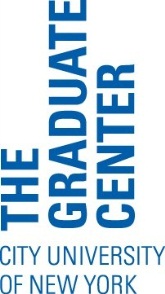 Follow us on Twitter at #GCERI18Schedule9:00-9:10       Welcoming Remarks                       	Duncan Faherty 		Associate Professor of English and American Studies 		Director, Early Research Initiative9:10-10:20     Panel Session I10:20-10:30   Break 10:30-11:40   Panel Session II11:30-12:30   Lunch12:30-1:40     Panel Session III1:50-3:00       Panel Session IVPanel Session I9:10-10:20AM1.    Youth, Education, CriminalizationChair: Michelle Fine (Psychology)		Room: C205Sophie O'Manique (EES)Parenting Young Offenders: Youth Criminal “Justice” in Contemporary CanadaYuchen Hou (Criminal Justice)Understanding Fatal and Non-Fatal Police Shootings in the United StatesEdwin Grimsley (Sociology)Understanding the Collateral Consequences for Misdemeanor Convictions: The Pathways within the Court Processing System and the Legislative EnactmentsMilagros Saraus (Urban Education)Finding a Place in Progressive Education History: Investigating the Pedagogy and Leadership of William Robert Valentine, 1904-1915Alison Parks (Political Science)Politicized Pathologies: Toward a Radical Notion of Suicidality2.    Community, Collectivity, AggregationChair: Steve Brier (Urban Education)		Room: C203Katarina Evans (Anthropology) Correlates of Social Relationships in Female Hamadryas Baboons (Papio hamadryas)Anh Luong (Business) Impact of Information Presentation on Collaborative Decision MakingConnor Concannon (Criminal Justice)Examining the Cumulative Effects of Prosecutorial Decision MakingEkaterina Bezborodko (EES)Replacing, Resisting, or Rescuing the state? Greek Solidarity in the State of AusterityMisty Crooks (Anthropology) Voting as Voice and Civil Right: A Study of Race-Based Voter Suppression in North Carolina3.    Interrogating Cultural and Historical TrajectoriesChair: David Waldstreicher (History)		Room: C197Dagmawit Getahun (Anthropology)Reconstructing the Evolutionary History of the African Monkey Theropithecus Using Genomic and Morphological EvidenceCelina Cuevas (Criminal Justice) Educational Trajectories and Exclusionary Discipline: An Examination of the Differential Effects of Early Suspension on Academic DevelopmentRobert Robinson (Urban Education)How to Think as What to Think: The Curriculum and Instruction of the Oakland Community SchoolRachel Chapman (Urban Education) Literacy and Public Policy in Elementary Schools: A Case Study of Cleveland Public SchoolsHratch Kestenian (History)Medical Professionals, Disease, and the Medicalization of Ottoman Society, 1876-191810:20-10:30   Break Panel Session II10:30-11:40AM4.    Identity Before, Across, and After NationsChair: David Olan (Music)			Room: C205Nicholas Glastonbury (Anthropology)Radio Free Kurdistan: Mediatized Nationalism in the Interstices of the Cold WarSarah Yahyaoui (French)​Scandinavian Imaginary in Québec: Nordicity in Contemporary Social DiscourseMiranda Fedock (Music)Traditional Performing Arts and Memory in the Tibetan DiasporaDana Liljegren (Art History)L’art de la poubelle: Récupération and Politics of Trash in Senegalese Art, 1970–20105.    Finance, Inequality, DifferenceChair: Cindi Katz (EES)			Room: C203Ana Flavia Pulsini Louzada Badue (Anthropology)Technology and Finance: The Agribusiness Sector in BrazilAndi Cupallari (Economics)Effect of Limit Up, Limit Down (LULD) Trading Halt Mechanism on the US Stock Market: An Analysis of the Events of August 24, 2015Christopher Carpenter (English)Fictions of Speculation: Finance, Temporality, and Contemporary Cultural ProductionErin Lilli (Environmental Psychology)Resisting Gentrification and the Rise of the Rentier Class: A Case Study of the South Bronx6.    Crisis and the StateChair: Gary Wilder (Anthropology)		Room: C197Hilary Wilson (EES)The Racial Work of Tax Increment Financing: How Municipal Finance Makes and Remakes Geographies of Social DifferenceAndrew Anastasi (Sociology)Antagonism and Incorporation: The New Left, the War on Poverty, and the Problem of the StateAshley Marinaccio (Theatre)Performing the Future: Refugee Theatre in Jordan and PalestineParfait Kouacou (French)Coming of Age between Tradition and Modernity: African Childhood, Nurtured or Restricted?11:40-12:30   Lunch BreakPanel Session III12:30-1:40PM7.    Subject-Object Performativities       Chair: Peter Eckersall (Theatre)			Room: C201       Christopher Green (Art History)       Masked Moderns: Native Art of the Pacific Northwest, 1960-1990       Rachel Valinsky (Art History)       Performative Matter: The Object in Performance, 1960-1980       Huber Jaramillo Gil (HLBLL)       Neobaroque and Gender Variant Subjects in the Work of Severo            Sarduy       Mara Valderama (Theatre)       Representations of Gender in Spanish Contemporary Theatre and        Performance, 1990 to the Present8.    Art at CrossroadsChair: Claire Bishop (Art History) 		Room: C205Maya Harakawa (Art History)After the Renaissance: Art and Harlem during the Urban CrisisLou Cornum (English)Burning Vision and the Nuclear WorldStefano Morello (English)Punk Potentials: Heterotopic Making and Unmaking in the East BayLily Ryan (HLBLL)Third Cinema and Mexico, 19689.   Cultures of Transnationalism      Chair: Julie Skurski (Anthropology)		Room: C197	Jessica Larson (Art History)“Let Us Cross Over the River”: Franco-American Artistic Exchange and the Image of American Nationhood during Reconstruction	Ian Wallace (Art History)	Conservation after Conceptualism, 1963–1988	Luke Church (English)Encounter and Knowledge in Diasporic American Life in the Eighteenth-Century Atlantic World	Jose Escalona (Theatre)Transatlantic Theatre and Performance in the Nineteenth Century, Southern Cone10.  Material Goods, Measurable CostsChair: Duncan Faherty (English)		Room: C203Caroline Gillaspie (Art History)Fueling America: Images of 19th-Century Coffee ConsumptionBerna Basar (Business)Consumers’ Reactions to Brands Each Time Committing Different Types of Transgressions versus Repeating the Same Type of TransgressionRakhee Kewada (EES)Cotton, Clothes and Silk Roads: A Commodity Study of the Cotton and Textile Industry in TanzaniaYu Aoki (Political Science)The Credibility of Publicly-Issued Threats: How the United States Assessed Military Threats in International Crises during the Cold War1:40-1:50       BreakPanel Session IV1:50-3:00PM11.  Art, Place, CorporealityChair: Rachel Kousser (Art History)		Room: C205Joseph Henry (Art History)Astonishing Objectivity: Expressionism, Sachlichkeit, and the Figure in Wilhelmine GermanyYelizaveta Shapiro (Comparative Literature)Virginia Woolf, Zinaida Gippius, and the Battle of Vile Embodiment and AndrogynyBrad Fox (English)Ibn Arabi’s traces in the Maghreb and EgyptStefano Boselli (Theatre)The “Argentines of Paris” in Buenos Aires before and after Political Exile: From the Di Tella Institute Years to the Post-Dictatorship ToursSiwin Lo (Art History)From Abstraction to Appropriation: Authorial Maneuvers in Geometric Painting, 1959–8912.  Narratives of the Everyday, Aesthetics of LaborChair: Bettina Lerner (Comparative Literature)	Room: C201Remi Poindexter (Art History)Slavery and Daily Life in Marius-Pierre Le Masurier’s Paintings of MartiniqueElizaveta Lyulekina (French)“Qu’un aultre aye le prys de mon labeur”: Maurice Scève’s Neglected Contribution to the Development of French Renaissance PoetryMiriam Liebman (History)A Tale of Two Cities: American Women in London and Paris, 1780-1815Lidia Chang (Music)Houghton Library Music Manuscripts: Case Study of Two Collections of Eighteenth- to Nineteenth-Century English Music for Domestic Use13.  Race, Labor, the LeftChair: Eric Lott (English) 			Room: C203Maria Quinata (Art History)Black Reverberations: Black British Artists and the Frontlines of ResistanceAmelia Fortunato (Sociology)Black American Strikebreaking in the Progressive EraIsaac Jabola-Carolus (Sociology)Striking to Survive: Labor’s Lost Tactic and the Makings of Union ResilienceBhargav Rani (Theatre)Performing Banarasipan: Play, Subjectivity, and the Labor of Everyday Life in Neoliberal IndiaAndrew Battle (History)Runaway: A History of Postwar New York in Four Factories14.   Historicizing War and its AftermathChair: Giancarlo Lombardi (Comparative Literature) Room: C197Blair Brooks (Art History)Heinz Berggruen: Dealing and Collecting Modern Art in the Shadow of World War IIMichael Healy (Comparative Literature)Ramón Fernández: Aesthetics and Politics in a Time of CrisisStephanie Makowski (History)Anglo-American Interracial Relationships in WWII BritainWhitney Graham (Art History)Contested Modernisms: Print culture in Post-Revolutionary Mexico, 1920-1940NotesNotesAbout this ConferenceEach of the presenters at this conference was the recipient of one of several different fellowship programs funded by the Provost’s Office. These fellowships include: the Knickerbocker Award for Archival Research in American Studies, the Award for Archival Research in African American and African Diaspora Studies, and the Provost’s Pre-Dissertation Summer Research Awards. The organizers would like to thank the following people for their help in making this event possible:  Rachel Sponzo, Gayle Moynihan, Margarita Nasr, Tamra Gayle, Polly Thistlethwaite, Wanett Clyde, and Shawnta Smith.  Follow us on Twitter at #GCERI17